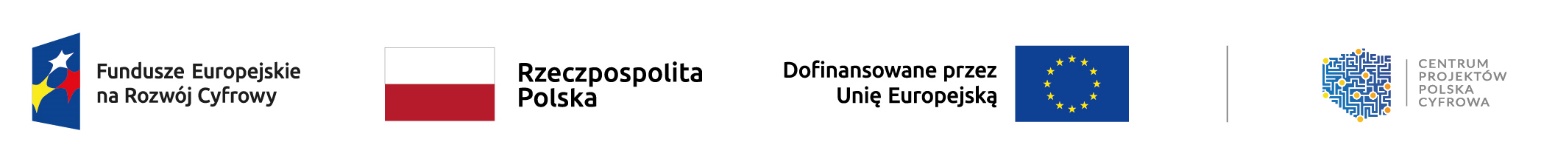 Lista dokumentów niezbędnych do podpisania umowy o dofinansowanie  * Poświadczenia za zgodność z oryginałem dokumentów niezbędnych do zawarcia umowy o dofinansowanie mogą dokonać poprzez opatrzenie podpisem kwalifikowanym:  Osoby uprawnione do reprezentowania wnioskodawcy zgodnie z zasadami reprezentacji ujawnionymi w rejestrach publicznych; Notariusz na zasadach wskazanych w ustawie Prawo o notariacie; Ustanowiony w naborze pełnomocnik Wnioskodawcy. Nazwa dokumentu Objaśnienie Załącznik do umowy o dofinansowanie  Dokumenty poświadczające prawidłową reprezentację stron umowy — dokument potwierdzający umocowanie przedstawiciela Wnioskodawcy do działania w jego imieniu i na jego rzecz* Dokument własny Wnioskodawcy.   Załącznik wymagany, gdy umowa o dofinansowanie będzie podpisywana przez osobę nieposiadającą statutowych uprawnień do reprezentowania Wnioskodawcy.  Oryginał lub poświadczona za zgodność z oryginałem kopia, lub wersja elektroniczna z kwalifikowanym podpisem elektronicznym. tak  Wniosek o dofinansowanie projektu wraz z załącznikami  Dokument będzie załączony do umowy o dofinansowanie przez CPPC. tak  Harmonogram płatności Wzór harmonogramu płatności dostępny jest do pobrania na stronie CPPC w zakładce dotyczącej naboru. Wnioskodawca musi przekazać do CPPC uzupełniony i podpisany formularz przed podpisaniem umowy o dofinasowanie.  tak  Wyciąg z metodyki stawek jednostkowych  Dokument będzie załączony do umowy o dofinansowanie przez CPPC. tak  Wymagania dla sieci KPO/FERC Dokument będzie załączony do umowy o dofinansowanie przez CPPC. tak  Wytyczne dotyczące modelu i metodyki określania pojemności infrastruktury radiowej dla konkursów w ramach Krajowego Planu Odbudowy i Zwiększania Odporności (KPO) oraz programu Fundusze Europejskie na Rozwój Cyfrowy 2021-2027 (FERC) Dokument będzie załączony do umowy o dofinansowanie przez CPPC. tak  Katalog barier inwestycyjnych Dokument będzie załączony do umowy o dofinansowanie przez CPPC. tak  Wzór obowiązku informacyjnego Dokument będzie załączony do umowy o dofinansowanie przez CPPC. tak  Wykaz pomniejszenia dofinansowania w zakresie obowiązków komunikacyjnych Dokument będzie załączony do umowy o dofinansowanie przez CPPC. tak  Wniosek o dodanie osoby uprawnionej zarządzającej projektem po stronie Beneficjenta  Wzór dostępny na stronie CPPC. Jest to załącznik nr 5 do Wytycznych dotyczących warunków gromadzenia i przekazywania danych w postaci elektronicznej na lata 2021-2027. Uzupełniony i podpisany przez osobę upoważnioną do reprezentacji Wnioskodawcy dokument należy i przesłać do CPPC.  nie  Umowa spółki cywilnej* (jeśli dotyczy) Dokument własny Wnioskodawcy. Poświadczona za zgodność z oryginałem kopia. nie  Oświadczenie o aktualności dokumentów Wzór dostępny na stronie CPPC. Dokument jest niezbędny, aby potwierdzić, że przedstawione we wniosku o dofinansowanie informacje i w załącznikach do wniosku, nie uległy zmianie. Jeśli informacje nie są aktualne, poinformuj CPPC, które informacje uległy zmianie (dokument własny Wnioskodawcy). nie  Oświadczenie o numerze rachunku bankowego  Wzór dostępny na stronie CPPC. Oświadczenie należy uzupełnić o dane, numer rachunku bankowego, na który zostaną wypłacane środki projektu. Uzupełniony i podpisany przez osobę upoważnioną do reprezentacji Wnioskodawcy dokument należy przesłać do CPPC.  nie  Formularz informacji przedstawianych przy ubieganiu się o pomoc inną niż pomoc w rolnictwie lub rybołówstwie, pomoc de minimis lub pomoc de minimis w rolnictwie lub rybołówstwie oraz sprawozdania finansowe z ostatnich 3 latWzór formularza dostępny jest na stronie: https://uokik.gov.pl/download.php?id=1401Instrukcja wypełnienia formularza przedstawiona jest w treści formularza.Wraz z formularzem należy załączyć sprawozdania finansowe z ostatnich 3 lat.nie